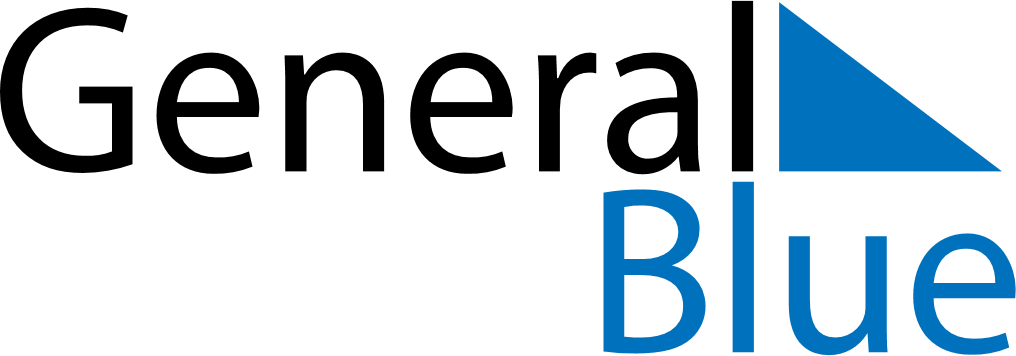 Cabo Verde 2024 HolidaysCabo Verde 2024 HolidaysDATENAME OF HOLIDAYJanuary 1, 2024MondayNew Year’s DayJanuary 13, 2024SaturdayDemocracy DayJanuary 20, 2024SaturdayHeroes’ DayFebruary 13, 2024TuesdayShrove TuesdayFebruary 14, 2024WednesdayAsh WednesdayMarch 29, 2024FridayGood FridayMarch 31, 2024SundayEaster SundayMay 1, 2024WednesdayLabour DayJune 1, 2024SaturdayChildren’s DayJuly 5, 2024FridayIndependence DayAugust 15, 2024ThursdayAssumptionSeptember 12, 2024ThursdayNational DayNovember 1, 2024FridayAll Saints’ DayDecember 25, 2024WednesdayChristmas Day